§2215.  Security breach1.  Notice to holder.  Except to the extent prohibited by law other than this Act, the administrator or administrator's agent shall notify a holder as soon as practicable of:A.  A suspected loss, misuse or unauthorized access, disclosure, modification or destruction of confidential information obtained from the holder in the possession of the administrator or an administrator's agent; and  [PL 2019, c. 498, §22 (NEW).]B.  Any interference with operations in any system hosting or housing confidential information that:(1)  Compromises the security, confidentiality or integrity of the information; or(2)  Creates a substantial risk of identity fraud or theft.  [PL 2019, c. 498, §22 (NEW).][PL 2019, c. 498, §22 (NEW).]2.  Disclosure of breach limited.  Except as necessary to inform an insurer, attorney, investigator or others as required by law, the administrator and an administrator's agent may not disclose, without the express consent in a record of the holder, an event described in subsection 1 to a person whose confidential information was supplied by the holder.[PL 2019, c. 498, §22 (NEW).]3.  Action of administrator and administrator's agent.  If an event described in subsection 1 occurs, the administrator and the administrator's agent shall:A.  Take action necessary for the holder to understand and minimize the effect of the event and determine its scope; and  [PL 2019, c. 498, §22 (NEW).]B.  Cooperate with the holder with respect to:(1)  Any notification required by law concerning a data or other security breach; and(2)  A regulatory inquiry, litigation or similar action.  [PL 2019, c. 498, §22 (NEW).][PL 2019, c. 498, §22 (NEW).]SECTION HISTORYPL 2019, c. 498, §22 (NEW). The State of Maine claims a copyright in its codified statutes. If you intend to republish this material, we require that you include the following disclaimer in your publication:All copyrights and other rights to statutory text are reserved by the State of Maine. The text included in this publication reflects changes made through the First Regular and First Special Session of the 131st Maine Legislature and is current through November 1. 2023
                    . The text is subject to change without notice. It is a version that has not been officially certified by the Secretary of State. Refer to the Maine Revised Statutes Annotated and supplements for certified text.
                The Office of the Revisor of Statutes also requests that you send us one copy of any statutory publication you may produce. Our goal is not to restrict publishing activity, but to keep track of who is publishing what, to identify any needless duplication and to preserve the State's copyright rights.PLEASE NOTE: The Revisor's Office cannot perform research for or provide legal advice or interpretation of Maine law to the public. If you need legal assistance, please contact a qualified attorney.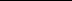 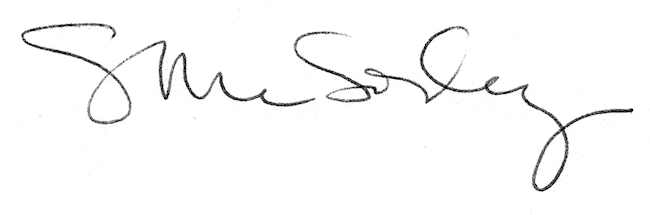 